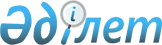 Солтүстік Қазақстан облысы Шал ақын ауданының аумағында үгіттік баспа материалдарын орналастыру үшін орындар анықтау және сайлаушылармен кездесу жүргізу үшін Қазақстан Республикасының Президенттігіне кандидаттарға үй-жайларды ұсыну туралы
					
			Күшін жойған
			
			
		
					Солтүстік Қазақстан облысы Шал ақын аудандық әкімдігінің 2015 жылғы 6 наурыздағы № 50 қаулысы. Солтүстік Қазақстан облысының Әділет департаментінде 2015 жылғы 11 наурызда N 3154 болып тіркелді. Күші жойылды – Солтүстік Қазақстан облысы Шал ақын ауданы әкімдігінің 2016 жылғы 14 қаңтардағы N 05 қаулысымен      Ескерту. Күші жойылды – Солтүстік Қазақстан облысы Шал ақын ауданы әкімдігінің 14.01.2016 N 05 қаулысымен (қол қойылған күннен бастап қолданысқа енгізіледі).

      "Қазақстан Республикасындағы сайлау туралы" Қазақстан Республикасының 1995 жылғы 28 қыркүйектегі Конституциялық заңының 28-бабы 4, 6-тармақтарына сәйкес, үгіттік баспа материалдарын орналастыру мақсатында Солтүстік Қазақстан облысы Шал ақын аудан әкімдігі ҚАУЛЫ ЕТЕДІ:

      1. Солтүстік Қазақстан облысы Шал ақын ауданының аумағында 1 қосымшаға сәйкес, Шал ақын аудандық аумақтық сайлау комиссиясымен (келісім бойынша) бірлесіп, Қазақстан Республикасының Президентін сайлау бойынша үгіттеу баспа материалдарын орналастыру үшін орындар анықтау.

      2. 2 қосымшаға сәйкес Қазақстан Республикасының Президенттігіне кандидаттардың Солтүстік Қазақстан облысы Шал ақын ауданының сайлаушылармен кездесуі үшін келісімшарт негізінде үй-жайлар ұсынылсын.

      3. Осы қаулының орындалуын бақылау аудан әкімі аппаратының басшысы Самғат Қуатұлы Ермекбаевқа жүктелсін.

      4. Осы қаулы алғашқы ресми жарияланған күнінен кейін он күнтізбелік күн өткен соң қолданысқа енгізіледі.

 Солтүстік Қазақстан облысы Шал ақын ауданының аумағында Қазақстан Республикасының Президентін сайлау бойынша үгіттік баспа материалдарын орналастыру орындар Қазақстан Республикасы Президентіне кандидаттардың Солтүстік Қазақстан облысы Шал ақын ауданы аумағындағы сайлаушылармен кездесу өткізу үшін келісімшарт негізінде ұсынылатын үй-жайлар
					© 2012. Қазақстан Республикасы Әділет министрлігінің «Қазақстан Республикасының Заңнама және құқықтық ақпарат институты» ШЖҚ РМК
				
      Аудан әкімі

М.Омаров

      "КЕЛІСІЛДІ"
Қазақстан Республикасы
Солтүстік Қазақстан облысы
Шал ақын аудандық
сайлау комиссиясының төрағасы
2015 жылғы 6наурыз

А.Торсанов
Аудан әкімдігінің 2015 жылғы 6 наурыз № 50 қаулысына 1 қосымша№

р/р

Елді мекеннің атауы 

Үгіттік баспа материалдарын орналастыру орындары

1

2

3

Афанасьев ауылдық округі

 

Афанасьев ауылдық округі

 

Афанасьев ауылдық округі

 

1

Афанасьев ауылы

"Афанасьев орта мектебі" коммуналдық мемлекеттік мекемесі ғимаратының орталық кіре берісіне іргелес алаңдағы ақпараттық қабырға

Аютас ауылдық округі

 

Аютас ауылдық округі

 

Аютас ауылдық округі

 

2

Ысқақ Ыбыраев атындағы ауылы

"Мәркен Ахметбеков атындағы орта мектебі" коммуналдық мемлекеттік мекемесі ғимаратының орталық кіре берісіне іргелес алаңдағы ақпараттық қабырға

Городецк ауылдық округі

 

Городецк ауылдық округі

 

Городецк ауылдық округі

 

3

Городецкое ауылы

"Городецк орта мектебі" коммуналдық мемлекеттік мекемесі ғимаратының орталық кіре берісіне іргелес алаңдағы ақпараттық қабырға

Жаңажол ауылдық округі

 

Жаңажол ауылдық округі

 

Жаңажол ауылдық округі

 

4

Жаңажол ауылы

"Жаңажол орта мектебі" коммуналдық мемлекеттік мекемесі ғимаратының орталық кіре берісіне іргелес алаңдағы ақпараттық қабырға

Кривощеков ауылдық округі

 

Кривощеков ауылдық округі

 

Кривощеков ауылдық округі

 

5

Кривощеков ауылы

"Кривощеков орта мектебі" коммуналдық мемлекеттік мекемесі ғимаратының орталық кіре берісіне іргелес алаңдағы ақпараттық қабырға

Приишим ауылдық округі

 

Приишим ауылдық округі

 

Приишим ауылдық округі

 

6

Повозочное ауылы

"Приишим орта мектебі" коммуналдық мемлекеттік мекемесі ғимаратының орталық кіре берісіне іргелес алаңдағы ақпараттық қабырға

Новопокров ауылдық округі

 

Новопокров ауылдық округі

 

Новопокров ауылдық округі

 

7

Новопокров ауылы

Ауыл клубы ғимаратының орталық кіре берісіне іргелес алаңдағы ақпараттық қабырға

Семипол ауылдық округі

 

Семипол ауылдық округі

 

Семипол ауылдық округі

 

8

Семипол ауылы

"Семипол орта мектебі" коммуналдық мемлекеттік мекемесі ғимаратының орталық кіре берісіне іргелес алаңдағы ақпараттық қабырға

Сухорабов ауылдық округі

 

Сухорабов ауылдық округі

 

Сухорабов ауылдық округі

 

9

Сухорабов ауылы

"Сухорабов орта мектебі" коммуналдық мемлекеттік мекемесі ғимаратының орталық кіре берісіне іргелес алаңдағы ақпараттық қабырға

Юбилейный ауылдық округі

 

Юбилейный ауылдық округі

 

Юбилейный ауылдық округі

 

10

Крещенка ауылы

Ауыл клубы ғимаратының орталық кіре берісіне іргелес алаңдағы ақпараттық қабырға

Сергеевка қаласы

 

Сергеевка қаласы

 

Сергеевка қаласы

 

11

Сергеевка қаласы

"Орталық аудандық кітапхана" коммуналдық мемлекеттік кәсіпорын ғимаратының орталық кіре берісіне іргелес алаңдағы ақпараттық қабырға

Аудан әкімдігінің 2015 жылғы 6 наурыз № 50 қаулысына 2 қосымша№

р/р

Елді мекеннің атауы 

Кездесудің өткізілетін орны

1

2

3

Афанасьев ауылдық округі

 

Афанасьев ауылдық округі

 

Афанасьев ауылдық округі

 

1

Афанасьев ауылы

"Афанасьев орта мектебі" коммуналдық мемлекеттік мекемесінің акт залы

Аютас ауылдық округі

 

Аютас ауылдық округі

 

Аютас ауылдық округі

 

2

Ысқақ Ыбыраев атындағы ауылы

 "Мәркен Ахметбеков атындағы орта мектебі" коммуналдық мемлекеттік мекемесінің спорт залы

Городецк ауылдық округі

 

Городецк ауылдық округі

 

Городецк ауылдық округі

 

3

Городецкое ауылы

"Городецк орта мектебі" коммуналдық мемлекеттік мекемесінің спорт залы

Жаңажол ауылдық округі

 

Жаңажол ауылдық округі

 

Жаңажол ауылдық округі

 

4

Жаңажол ауылы

"Жаңажол орта мектебі" коммуналдық мемлекеттік мекемесінің спорт залы

Кривощеков ауылдық округі

 

Кривощеков ауылдық округі

 

Кривощеков ауылдық округі

 

5

Кривощеков ауылы

"Кривощеков орта мектебі" коммуналдық мемлекеттік мекемесінің спорт залы

Приишим ауылдық округі

 

Приишим ауылдық округі

 

Приишим ауылдық округі

 

6

Повозочное ауылы

"Приишим орта мектебі" коммуналдық мемлекеттік мекемесінің акт залы

Новопокров ауылдық округі

 

Новопокров ауылдық округі

 

Новопокров ауылдық округі

 

7

Новопокров ауылы

Ауыл клубының көрермендер залы

Семипол ауылдық округі

 

Семипол ауылдық округі

 

Семипол ауылдық округі

 

8

Семипол ауылы

"Семипол орта мектебі" коммуналдық мемлекеттік мекемесінің акт залы

Сухорабов ауылдық округі

 

Сухорабов ауылдық округі

 

Сухорабов ауылдық округі

 

9

Сухорабов ауылы

"Сухорабов орта мектебі" коммуналдық мемлекеттік мекемесінің спорт залы

Юбилейный ауылдық округі

 

Юбилейный ауылдық округі

 

Юбилейный ауылдық округі

 

10

Крещенка ауылы

Ауыл клубының көрермендер залы

Сергеевка қаласы

 

Сергеевка қаласы

 

Сергеевка қаласы

 

11

Сергеевка қаласы

"Аудандық мәдениет үйі" қазыналық коммуналдық мемлекеттік кәсіпорнының көрермендер залы

